        проект                           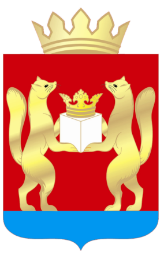 ТАСЕЕВСКИЙ РАЙОННЫЙ СОВЕТ ДЕПУТАТОВКРАСНОЯРСКИЙ КРАЙРЕШЕНИЕот «00 »    декабря   2022 г. № 00-00О внесении изменений в решение Тасеевского районного Совета депутатов от 30.11.2016 №6-11 «О межбюджетных отношениях в Тасеевском районе»В соответствии со статьей 142 Бюджетного кодекса Российской Федерации, статьей 13 закона Красноярского края от 10.07.2007 N 2-317 «О межбюджетных отношениях в Красноярском крае», руководствуясь статьей 32 Устава Тасеевского района, Тасеевский районный Совет депутатов РЕШИЛ:1.Внести в решение Тасеевского районного Совета депутатов от 30.11.2016 №6-11 «О межбюджетных отношениях в Тасеевском районе» следующие изменения:1.1. в пункте 7.3 Положения о межбюджетных отношениях в Тасеевском районе  (далее –Положение) цифру «1,8» заменить цифрой «1,95»;1.2. пункт 8.2 Положения  изложить с редакции:«8.2 Исходные данные, подлежащие сверке с органами местного самоуправления поселений:- площадь территории поселения (га) на начало отчетного года;- численность постоянного населения на начало текущего года;- численность населенных пунктов, входящих в состав поселения на начало текущего года;-протяженность улично-дорожной сети (включая проезды, площади и т.д.), находящейся в ведении поселений муниципального района на начало текущего года;- протяженность улично-дорожной сети для проезда транзитного транспорта, находящейся в ведении поселений муниципального района на начало текущего года.»;1.3. абзац второй  пункта 1 раздела I Методики расчета на выравнивание бюджетной обеспеченности поселений (далее -Методика) изложить в редакции:«-средняя расчетная бюджетная обеспеченность поселений до выравнивания в планируемом году – отношение прогнозного общего объема доходов поселений муниципального района (с учетом субвенций из краевого бюджета на осуществление отдельных государственных полномочий по расчету и предоставлению дотаций поселениям и за исключением межбюджетных трансфертов их бюджета муниципального района) к суммарной численности постоянного населения муниципального района на начало текущего года;»1.4. пункты 3.5-3.6 раздела I Методики исключить;1.5. пункт 1 раздела II Методики изложить в редакции:«1. Расчетный объем дотации (Дпос) бюджету поселения муниципального района определяется по следующей формуле:	                                                                             tД пос =   Д(БО) х     (  (БО  – БОi ) х N'I  )/ (SUM (БО – БОi) х N'i)  (1)                                                                            i=1где:Д(БО) – объем дотации на выравнивание бюджетной обеспеченности;БОср - средняя расчетная бюджетная обеспеченность поселений муниципального района края до выравнивания в планируемом году;БОi - расчетная бюджетная обеспеченность до выравнивания i-го поселения муниципального района в планируемом году;N'i - численность условных потребителей i-го поселения;t - количество поселений, участвующих в распределении общего объема дотации на выравнивание бюджетной обеспеченности.Бюджетная обеспеченность, уровень которой принимается в качестве критерия выравнивания в планируемом году (БО) определяется:БО= К х БОср,где,К – коэффициент уровня выравнивания, устанавливается равным 1,95»1.6. в пункте 2 раздела II Методики абзац пятый изложить в редакции:«N - суммарная численность постоянного населения муниципального района на начало текущего года»;1.7. в пункте 4 раздела II Методики абзац четвертый изложить в редакции:     «N i - численность постоянного населения i-го поселения муниципального района на начало текущего года»;  1.8. пункт 2.4 раздела III Методики исключить;  1.9.   пункт 1 раздела IV Методики изложить в редакции:  «1.  Расчет индекса бюджетных расходов поселений для оценки относительных различий в расходных обязательствах поселений производится с использованием репрезентативной системы расходных обязательств, которая включает основные виды (группы) расходных обязательств, связанные с решением вопросов местного значения поселений:содержание органов местного самоуправления поселения;содержание объектов внешнего благоустройства;Иные виды (группы) расходных обязательств могут быть выделены из состава прочих расходов по усмотрению муниципального района, в случае если их доля в совокупном объеме расходов бюджетов поселений, входящих в состав муниципального района, составляет не менее 10 процентов.Индекс бюджетных расходов (ИБР) определяется как сумма частных отраслевых индексов бюджетных расходов, взвешенных на доли соответствующих отраслей в сумме расходов бюджетов поселений на планируемый год (без учета расходов, осуществленных за счет субсидий и субвенции, переданных из краевого бюджета, и расходов, осуществленных за счет доходов целевого назначения).Общая формула расчета ИБР i–го муниципального образования (ИБРi) имеет следующий вид:ИБР(i) = а х ИБРмсу(i) + b х ИБРбу(i) + с х ИБР проч(i)	(10),где:ИБРмсу(i)- индекс бюджетных расходов по отрасли «Местное самоуправление» для i-го поселения;ИБРбу(i) - индекс бюджетных расходов по содержанию объектов внешнего благоустройства для i-го поселения;ИБР проч(i)- индекс бюджетных расходов по прочим расходам для i-го поселения.а, b, с - доли соответственно расходов по разделам «Местное самоуправление», по содержанию объектов внешнего благоустройства, и всех прочих расходов в суммарных расходах бюджетов поселений на планируемый год (без vчета расходов, осуществленных за счет субсидий и субвенций, переданных из федерального и краевого бюджетов, и расходов, осуществленных за счет доходов целевого назначения).»1.10. абзац восьмой подпункта 2.1 пункта 2  раздела IV Методики изложить в редакции:«Nср – средняя численность населения по поселениям, равная общей численности населения поселений муниципального района на начало текущего года, деленной на количество поселений»;1.11. формулу 13 в разделе IV Методики изложить в редакции:«Кком(мсу)i= (1+ Рком i/ Робщ i)/( 1+ Рком / Робщ)      (13)»;1.12. формулу 16 в разделе IV Методики изложить в редакции:                 «Кдис i =  ( S i / N’i  )/ (S  / N  )                   (16),                  где:S i- площадь территории  i-го поселенияS  площадь территории всего муниципального образования»;1.13. формулу 18 в разделе IV Методики изложить в редакции:«К стр (бу)i=( Улi – ДТi +Дорi+Азимi)/( Ул – ДТ + Дор   +Азим)х N/ N i  (18)»;1.14. подпункт 2.3 пункта 2 раздела IV Методики исключить.2.Решение вступает в силу со дня, следующего за днем его официального опубликования на интернет-сайте trsd.ucoz.ru Тасеевского районного Совета депутатов. Председатель  Тасеевского                                           Глава Тасеевского района                                                                                 районного Совета депутатов             С.Е. Варанкин                                                          К.К. Дизендорф